Кафедра «Инженерные технологии»ОТЧЕТ ПО ПРАКТИКЕОбучающегося ____ курсагр. _______Ф.И.О.______________Руководитель практики от кафедры:Должность, Ф.И.О. ______________________Белебей, 20____ г.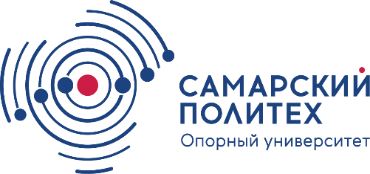 Министерство науки и высшего образования Российской Федерациифедеральное государственное бюджетное образовательное учреждение 
высшего образования«Самарский государственный технический университет»
(ФГБОУ ВО «СамГТУ»)Филиал ФГБОУ ВО «СамГТУ» в г. Белебее Республики Башкортостан